_________________________________________________________________________________________________________________________________________________РЕСПУБЛИКАНСКИЙ КОМИТЕТПРЕЗИДИУМП О С Т А Н О В Л Е Н И Е29 июня 2017 года 			 г. Казань 				Протокол № 26О проведении конкурса фоторабот и видеороликовЦентральный комитет Росхимпрофсоюза в целях пропаганды и укрепления своего имиджа утвердил «Положение о проведении конкурса фоторабот и видеороликов, посвященного 100-летию Профсоюза химиков России» (далее – Положение).Президиум Татрескома РосхимпрофсоюзаПОСТАНОВЛЯЕТ:Председателям первичных профсоюзных организаций:довести до сведения членов профсоюза Положение;на своих предприятиях и в организациях в соответствии с требованиями Положения создать и утвердить конкурсную комиссию первого этапа;совместно с конкурсной комиссией установить формы морального и (или) материального поощрения победителей и участников; в сроки, определённые Положением, провести первый этап конкурса среди членов профсоюза;поддерживать на высоком уровне мотивацию участия среди членов профсоюза в данном конкурсе;работы-победители первого этапа конкурса (по одной в каждой номинации) в количестве до 16 фоторабот и до 16 видеороликов от каждой первичной профсоюзной организации направить в Татреском Росхимпрофсоюза на рассмотрение конкурсной комиссии в срок до 15 апреля 2018 года.В срок до 30 ноября 2017 года Президиуму Татрескома Росхимпрофсоюза утвердить конкурсную комиссию второго этапа, которая должна установить формы морального и (или) материального поощрения победителей и участников.Председатель Татрескома Росхимпрофсоюза							А.Л.ИльинХимия промышленносты  тармаклары хезмәтчәннәренең  Россия профессиональ союзы ТАТАРСТАН  РЕСПУБЛИКА  ОЕШМАСЫ420012,  Казан, Мөштәри  ур., 9, Тел.: 236-96-95, 236-99-57, 236-97-34Факс: 236-99-57, 236-19-73E-mail: chemprof-rt@mail.ruwww.chemprof-rt.ru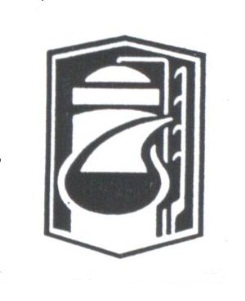  Российский профессиональный союз работников химических отраслей промышленностиТАТАРСТАНСКАЯ РЕСПУБЛИКАНСКАЯ ОРГАНИЗАЦИЯ420012, Казань,  ул. Муштари, 9,  Тел.: 236-96-95, 236-99-57, 236-97-34Факс: 236-99-57, 236-19-73E-mail: chemprof-rt@mail.ruwww.chemprof-rt.ru